Muster-Gefährdungsbeurteilung Chemieunterricht an WaldorfschulenKlassenstufe: 		10. KlasseTitel des Versuchs: 	Schwefelsäureherstellung (3.7)Literatur:			Lehrbuch der phänomenologischen Chemie, Band 2, Seite 61Gefahrenstufe                  	Versuchstyp   Lehrer             SchülerGefahrstoffe (Ausgangsstoffe, mögliche Zwischenprodukte, Endprodukte)Andere Stoffe:Beschreibung der DurchführungDie gesamte Apparatur steht im Abzug; das Experiment ist im Abzug durchzuführen.Ein Reaktionsrohr wird mit 2 Magnesiaschiffchen mit Schwefelpulver beschickt. Die eine Seite ist mit einer Gaswaschflasche, die konz. Schwefelsäure enthält, verbunden, die andere Seite mit einem Dreiwegehahn. Von diesem führt ein Schlauch in einen leeren Erlenmeyerkolben (A), der andere in einen Dreihalskolben. In dessen obere Öffnung führt ein Glasrohr, das ebenfalls mit einer Gaswaschflasche  mit konz. Schwefelsäure verbunden ist. Beide Gaswaschflaschen sind mit der Sauerstoffdruckflasche verbunden (Schwefelsäure als Tropfenzähler). Der Dreihalskolben wird an ein weiteres Reaktionsrohr  angeschlossen. In diesem befindet sich zwischen zwei Glaswollbäuschchen ein locker aufgeschichtetes Häufchen Platin-Quarzwolle. Am Ende des zweiten Reaktionsrohres ist ein weiterer Erlenmeyerkolben (B). Nun leitet man einen mäßigen Sauerstoffstrom durch die Apparatur, erhitzt mit einem Breitbrenneraufsatz die Platin-Quarzwolle und bringt mit einem zweiten Brenner den Schwefel im ersten Magnesiaschiffchen zum Brennen. Zuerst leitet man die Schwefelabgase in den Erlenmeyerkolben (A). Dann wird das Schwefelabgas in den Dreihalskolben geleitet, wo es mit weiterem Sauerstoff gemischt wird. Dieses Gasgemisch wird dann durch die glühende Platin-Quarzwolle geführt. Das Endprodukt wird im Erlenmeyerkolben (B) aufgefangen. Erlenmeyerkolben A und B werden mit wenig Wasser versetzt und kräftig geschüttelt. Den Inhalt verteilt man je auf zwei Reagenzgläser, das eine versetzt man mit Universalindikatorlösung, das andere mit Bariumchloridlösung. Ergänzende HinweisekeineEntsorgungshinweiseLösungen neutralisieren und verdünnt über das Abwasser entsorgen, Bariumsulfat abfiltrieren und in den Sammelbehälter "Anorganische Feststoffe" geben.Mögliche Gefahren (auch durch Geräte)Sicherheitsmaßnahmen (gem. TRGS 500)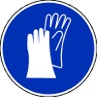 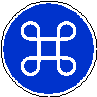 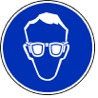 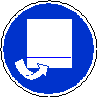 	Schutzbrille tragen 	     Schutzhandschuhe tragen  	Abzug		Geschlossenes System        Ersatzstoffprüfung (gem. TRGS 600)Durchgeführt; die Tätigkeitsbeschränkungen für Schülerinnen und Schüler werden beachtet. AnmerkungenH225			Flüssigkeit und Dampf leicht entzündbar.H270			Kann Brand verursachen oder verstärken.H228			Entzündbarer Feststoff.H280			Enthält Gas unter Druck.H290			Kann gegenüber Metallen korrosiv sein.H301			Giftig bei Verschlucken.H314			Verursacht schwere Verätzungen der Haut und schwere Augenschäden.H315			Verursacht Hautreizungen.H319			Verursacht schwere Augenreizung.H331			Giftig bei Einatmen.H332			Gesundheitsschädlich bei Einatmen.H335			Kann die Atemwege reizen.EUH 041			Reagiert heftig mit Wasser.EUH 071			Wirkt ätzend auf die Atemwege.P210			Von Hitze, heißen Oberflächen, Funken, offenen Flammen sowie anderen Zündquellenarten fernhalten.P220			Von Kleidung / brennbaren Materialien fernhalten/entfernt aufbewahren.P233			Behälter dicht verschlossen halten.P244			Druckminderer frei von Fett und Öl halten.P260_g			Gas / Dampf nicht einatmen.P261_s			Einatmen von Staub / Rauch / Aerosol vermeiden.P280			Schutzhandschuhe / Schutzkleidung / Augenschutz / Gesichtsschutz tragen.P301+330+331		Bei Verschlucken: Mund ausspülen. Kein Erbrechen herbeiführen.P301+310		Bei Verschlucken: Sofort Giftinformationszentrum/Arzt anrufen.P302+352		Bei Kontakt mit der Haut: Mit viel Wasser und Seife waschen.P303+361+353		Bei Kontakt mit der Haut (oder dem Haar): Alle beschmutzten, getränkten Kleidungsstücke sofort 			ausziehen. Haut mit Wasser abwaschen/duschen.P304+340		Bei Einatmen: An die frische Luft bringen und in einer Position ruhig stellen, die das Atmen erleichtert.P305+351+338		Bei Kontakt mit den Augen: Einige Minuten lang behutsam mit Wasser spülen. Vorhandene Kontaktlin-			sen nach Möglichkeit entfernen. Weiter spülen.P309+310		Bei Exposition oder Unwohlsein: Sofort Giftinformationszentrum oder Arzt anrufen.P310			Sofort Giftinformationszentrum oder Arzt anrufen.P315			Sofort ärztlichen Rat einholen / ärztliche Hilfe hinzuziehen.P370+376		Bei Brand: Undichtigkeit beseitigen, wenn gefahrlos möglich.P370+378a		Bei Brand: Wasser zum Löschen verwenden.P403			An einem gut belüfteten Ort aufbewahren.P403+235		An einem gut belüfteten Ort aufbewahren. Kühl halten.Schule:Datum:				Lehrperson:					Unterschrift:Schulstempel:© Ulrich Wunderlin / Atelierschule Zürich / Erstelldatum: 11.10.2015 - geändert: 19.12.2015______________________________________________________________________________NameSignalwortPiktogrammeH-SätzeEUH-SätzeP-SätzeAGW in mg m-3SauerstoffGefahr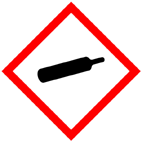 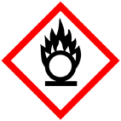 H270 H280---P220 P244 P370+376 P403---Schwefel (Blüten)Achtung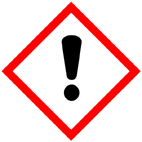 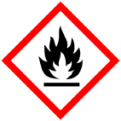 H228 H315---P302+352---Schwefelsäure (w = 96%)Gefahr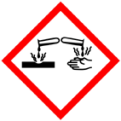 H290 H314---P280 P301+330+331 P305+351+338 P309+310---Universalindikator(flüssig, ethanolisch)GefahrH225---P210 P233 P370+378a P403+235---Bariumchlorid-DihydratGefahr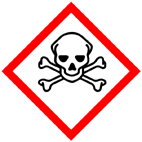 H301 H332---P301+310(P309+310)---Schwefeldioxid(Reaktionszwischenprodukt)GefahrH314 H331EUH071P260_g P280 P303+361+353 P304+340 P305+351+338 P3151,3Schweflige Säurew ≈ 1%(ReaktionsproduktGefahrH314---P280 P301+330+331 P305+351+338 P309+310Schwefeltrioxid(Reaktionszwischenprodukt)GefahrH314 H335EUH 041P261_s P280 P284 P305+351+338 P3100,1E(einatembare Fraktion)Schwefelsäurew ≈1%(Reaktionsprodukt)GefahrH290 H315 H319---P280 P302+352 P305+351+338Platinquarzwolle als KatalysatorMagnesiaschiffchenGefahrenJaNeinSonstige Gefahren und HinweiseDurch EinatmenXDurch HautkontaktXBrandgefahrXExplosionsgefahrXDurch AugenkontaktX